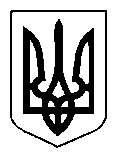                      72  СЕСІЯ  ЩАСЛИВЦЕВСЬКОЇ СІЛЬСЬКОЇ РАДИ7 СКЛИКАННЯРІШЕННЯ13.08.2018р.                                        № 1140с. Щасливцеве                                                  Про затвердження проекту землеустрою щодо відведення та передачі безоплатно у власність земельної ділянки    Розглянувши заяви громадян України та надані документи, враховуючи затверджений генеральний план забудови с. Щасливцеве, с. Генічеська Гірка та селища Приозерне з зонуванням території та розвитком рекреаційної зони, керуючись ст.ст. 12,125,126,127 Земельного кодексу України, ст.26 Закону України «Про місцеве самоврядування в Україні» сесія сільської радиВИРІШИЛА:1.Затвердити  проекти землеустрою щодо відведення безоплатно у власність земельних ділянок громадянам:  1)*** площею   (кадастровий номер 6522186500:04:001:1157), розташованої за адресою: с. Генічеська Гірка, вул. Чумацька,*** Генічеського району Херсонської обл. для будівництва жилого будинку, господарських будівель і споруд із земель житлової та громадської забудови Щасливцевської сільської ради.   2)*** площею   (кадастровий номер 6522186500:04:001:1156), розташованої за адресою: с. Генічеська Гірка, вул. Щаслива, *** Генічеського району Херсонської обл. для будівництва жилого будинку, господарських будівель і споруд із земель житлової та громадської забудови Щасливцевської сільської ради. 3)***  площею  (кадастровий номер 6522186500:04:001:1155) розташованої за адресою: с. Щасливцеве, провулок Південний,*** Генічеського району Херсонської обл. для будівництва житлового будинку, господарських будівель і споруд із земель житлової та громадської забудови  Щасливцевської сільської ради.4)*** площею   (кадастровий номер 6522186500:04:001:1155) розташованої за адресою: с. Щасливцеве, провулок Південний,*** Генічеського району Херсонської обл. для будівництва житлового будинку, господарських будівель і споруд із земель житлової та громадської забудови  Щасливцевської сільської ради  5)*** площею  (кадастровий номер 6522186500:04:001:1153) розташованої за адресою: с. Щасливцеве, провулок Південний,***  Генічеського району Херсонської області для будівництва житлового будинку, господарських будівель і споруд із земель житлової та громадської забудови Щасливцевської сільської ради.6)*** площею  (кадастровий номер 6522186500:04:001:1152) розташованої за адресою: с. Щасливцеве, провулок Південний,*** Генічеського району Херсонської області для будівництва житлового будинку, господарських будівель і споруд із земель житлової та громадської забудови Щасливцевської сільської ради.7)*** площею  (кадастровий номер 6522186500:04:001:1151) розташованої за адресою: с. Щасливцеве, провулок Південний, *** Генічеського району Херсонської області для будівництва житлового будинку, господарських будівель і споруд із земель житлової та громадської забудови  Щасливцевської сільської ради .2.Вищезазначеним громадянам передати безоплатно у власність  земельні ділянки зазначені в цьому рішенні. 3.Контроль за виконанням рішення покласти на комісію з питань регулювання земельних відносин та охорони навколишнього середовища.Сільський голова                                                                 В.О.Плохушко